Colorado State University 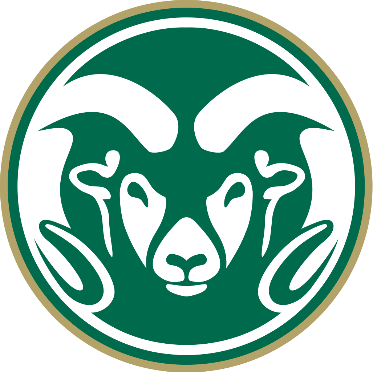 Alternative Transportation Fee Advisory Board 2017-2018 February 12th, 2018 at 1800 PM MSTASCSU Conference RoomApproved/DraftRecorded by: CJ Ash, College of Liberal Arts Call to OrderAttendance Approval of Minutes from Last MeetingPrevious meetings minutes approved BusinessFee Discussion (SFRB liaison Lindsey Roper in attendance) (A.Fodge) - Briefing L.R. on what ATFAB has doneBylaws, approval process, project list (M. Edrich) Advisor of C.C. (college council) skeptical about giving money to ATFAB. “Should be the university’s responsibility” (B. Grube) - regardless, it has to come from the students (via fees) (M. Drummond)CVMBS - CC supportive of the purpose, hesitant to $13 increase (J Schlizter) Engineering - Generally fine w/ fee increase (K. O’Byrne)CC more supportive of AFTAB fee raise than for athletics. (J. Lindell) (Lib Arts) - CC ok w/ b/w $10-12 increase (D Meeheis) (HHS) - CC fine w/ $10 increase. In support of one major project followed by a study (A. Wilson)(Nat Sciences) - CC hesitant but on board (S Godfrey) (Business) - CC would like to see an increase, but a smaller increase (W Stainsby) (Graduate) - Generally positive feedback (M Royal) Huge support around campus for transportation/infrastructure improvements(Zach V) Not many people in support of max increase, but most in favor of first two fee increases (Hanna J) - Is $500k what we want to go with? (Max Drum) - Yes, for 500k, b/c w/ 300k we wouldn’t be able to do much. (L Roper) - SFRB - They have had orgs ask for max, then get denied, but a motion was made for a lesser amt. There will be a lot of questions if we try and do it that way. (Hanna) - Mike Ellis (SFRB Advisor) - It’s smart to ask for an annual budget, and not to present a bunch of diff options (W Stainsby) - Let’s look more long term, rather than think about asking for diff fees annually. (Zach) - Aim for $600k, so that we don’t have to come back for 2-3 years. (M Edrich) - $600k would allow us to begin a project, fund the Spoke, and do another study while having a little bit to save. (J Lindell) - Echo exactly what Zach said. Gives us a nice buffer to expand or fall back on as well as being able to have a substantial (B Grube) - (Fun Money) we actually don’t have that money that’s listed in fund balance. It’s a projection. This budget (fun(d) money) is a little high for what we are going to end up with. Each of these budgets is set up to end up with about $91k, which is in line with the 10%. (Lindsey/Hanna) Previous Year’s SFRB meeting/request SFRB approved transit increase but denied increasing our pool 20% students use transit, 20% walk, 20% bike ⅔ students use alternative transportation(Lindsey) - Are you looking to set precedent to fund not just study, but projects in later years? Do you an anticipate another increase in the next few years? Definitely explain long term effects / fees in the years - 2. Hanna (Pacific) Hickenlooper asked for more funds for CSU Pacific allows us to submit a project to them (Green Trail) They liked the idea, just didn’t have that amount of funds Recommends between $10k-$100k (focus on lower end) Not supposed to be a recurring funding pool Disabled Students Project? (Van idea) Post Meeting Action ItemsMotions MadeMotion 1- (J Lindell) - Make SFRB request $600k ($10.79 per student) Seconded (M Royal) Motion Passes 11-0-0Motion 2- (M Edrich) - Motion to extend next meeting by 30 mins Seconded (uhhh) Motion Passes 11-0-0Motion 3  - (M Edrich) - Motion to extend April 9 by 30 mins Seconded (M Royal) Motion Passes 11-0-0 Motion 4 (CJ Ash) Seconded (M Edrich) Motion Passes 11-0-0 NameTitleAffiliationPresent?Aaron FodgeAdvisorParking/TransportYes Aaron BuckleyAdvisor Parking/TransportYesBrian GrubeCFOParking/TransportYesHanna JohnsonChairpersonASCSUYesJordan SchlitzerRepresentativeEngineeringYesMadelyn RoyalRepresentativeASCSU At LargeYesCJ AshSecretary / RepresentativeLiberal ArtsYesJosh LindellRepresentativeASCSU At LargeYesSara GodfreyRepresentativeBusinessYesZachary VaishampayanMax DrummondRepresentativeAssociateCVMBSYesYesWendell StainsbyRepresentativeGraduateYesDillon MeehleisRepresentativeHHSYesAdam WilsonRepresentativeNatural SciencesYesKalyn O’ByrneRepresentativeUndeclared YesMatt EdrichRepresentativeWarnerYes UnfilledRepresentativeAg SciencesN/A Lindsey Roper Guest SFRB YesAction:Assigned To:Deadline: